Course unitDescriptor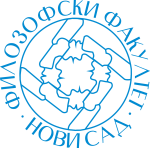 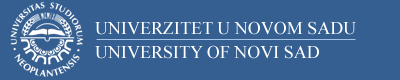 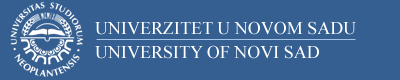 Course unitDescriptorFaculty of PhilosophyFaculty of PhilosophyGENERAL INFORMATIONGENERAL INFORMATIONGENERAL INFORMATIONGENERAL INFORMATIONStudy program in which the course unit is offeredStudy program in which the course unit is offeredEnglish StudiesEnglish StudiesCourse unit titleCourse unit titleGenerative Syntax 1Generative Syntax 1Course unit codeCourse unit code08ЕЈЕЈ30308ЕЈЕЈ303Type of course unit Type of course unit optionaloptionalLevel of course unitLevel of course unitBachelorBachelorField of Study (please see ISCED)Field of Study (please see ISCED)Literature and LinguisticsLiterature and LinguisticsSemester when the course unit is offeredSemester when the course unit is offeredsummersummerYear of study (if applicable)Year of study (if applicable)Number of ECTS allocatedNumber of ECTS allocated77Name of lecturer/lecturersName of lecturer/lecturersDr Sabina Halupka RešetarDr Sabina Halupka RešetarName of contact personName of contact personDr Sabina Halupka RešetarDr Sabina Halupka RešetarMode of course unit deliveryMode of course unit deliveryFace to faceFace to faceCourse unit pre-requisites (e.g. level of language required, etc)Course unit pre-requisites (e.g. level of language required, etc)PURPOSE AND OVERVIEW (max 5-10 sentences)PURPOSE AND OVERVIEW (max 5-10 sentences)PURPOSE AND OVERVIEW (max 5-10 sentences)PURPOSE AND OVERVIEW (max 5-10 sentences)The course focuses on methods and argumentation for formal analysis of sentence structure through induction fromlanguage data of central concepts and relations; hypothesis testing, empirical bases of theoretical concepts.The course focuses on methods and argumentation for formal analysis of sentence structure through induction fromlanguage data of central concepts and relations; hypothesis testing, empirical bases of theoretical concepts.The course focuses on methods and argumentation for formal analysis of sentence structure through induction fromlanguage data of central concepts and relations; hypothesis testing, empirical bases of theoretical concepts.The course focuses on methods and argumentation for formal analysis of sentence structure through induction fromlanguage data of central concepts and relations; hypothesis testing, empirical bases of theoretical concepts.LEARNING OUTCOMES (knowledge and skills)LEARNING OUTCOMES (knowledge and skills)LEARNING OUTCOMES (knowledge and skills)LEARNING OUTCOMES (knowledge and skills)By the end of the course students have a sound knowledge of the basics of one of the major syntactic theories (theMinimalist Programme of Chomsky 1993, 1995, 2000); an understanding of why the theory is structured as it is, and how itfits into a broader picture of language and mind; an ability to analyse simple sentences within the theory, and to follow and construct syntactic arguments, and an appreciation of the links between data and theory in syntax and in linguistics more generally.By the end of the course students have a sound knowledge of the basics of one of the major syntactic theories (theMinimalist Programme of Chomsky 1993, 1995, 2000); an understanding of why the theory is structured as it is, and how itfits into a broader picture of language and mind; an ability to analyse simple sentences within the theory, and to follow and construct syntactic arguments, and an appreciation of the links between data and theory in syntax and in linguistics more generally.By the end of the course students have a sound knowledge of the basics of one of the major syntactic theories (theMinimalist Programme of Chomsky 1993, 1995, 2000); an understanding of why the theory is structured as it is, and how itfits into a broader picture of language and mind; an ability to analyse simple sentences within the theory, and to follow and construct syntactic arguments, and an appreciation of the links between data and theory in syntax and in linguistics more generally.By the end of the course students have a sound knowledge of the basics of one of the major syntactic theories (theMinimalist Programme of Chomsky 1993, 1995, 2000); an understanding of why the theory is structured as it is, and how itfits into a broader picture of language and mind; an ability to analyse simple sentences within the theory, and to follow and construct syntactic arguments, and an appreciation of the links between data and theory in syntax and in linguistics more generally.SYLLABUS (outline and summary of topics)SYLLABUS (outline and summary of topics)SYLLABUS (outline and summary of topics)SYLLABUS (outline and summary of topics)Core concepts: sentence, utterance, proposition; grammaticality and acceptability; tacit knowledge; syntactic theories.Morphosyntactic features: introducing features; feature systems; interface rules; motivating features; major and minorfeatures. Constituency and theta roles: indetifying constituents; determining the head; predicting the head: theta roles and selectional features; c-seleciton and s-selection; triggering Merge by feature checking.Representing phrase structure: the structure of phrases: Merge vs. Adjoin; structural relations: c-command; the case ofditransitives; linking; the architecture of the system.Introducing functional categories: lexical vs. funcitonal categories; sentences are headed by T; tesne-marking; headmovement; do-support.Core concepts: sentence, utterance, proposition; grammaticality and acceptability; tacit knowledge; syntactic theories.Morphosyntactic features: introducing features; feature systems; interface rules; motivating features; major and minorfeatures. Constituency and theta roles: indetifying constituents; determining the head; predicting the head: theta roles and selectional features; c-seleciton and s-selection; triggering Merge by feature checking.Representing phrase structure: the structure of phrases: Merge vs. Adjoin; structural relations: c-command; the case ofditransitives; linking; the architecture of the system.Introducing functional categories: lexical vs. funcitonal categories; sentences are headed by T; tesne-marking; headmovement; do-support.Core concepts: sentence, utterance, proposition; grammaticality and acceptability; tacit knowledge; syntactic theories.Morphosyntactic features: introducing features; feature systems; interface rules; motivating features; major and minorfeatures. Constituency and theta roles: indetifying constituents; determining the head; predicting the head: theta roles and selectional features; c-seleciton and s-selection; triggering Merge by feature checking.Representing phrase structure: the structure of phrases: Merge vs. Adjoin; structural relations: c-command; the case ofditransitives; linking; the architecture of the system.Introducing functional categories: lexical vs. funcitonal categories; sentences are headed by T; tesne-marking; headmovement; do-support.Core concepts: sentence, utterance, proposition; grammaticality and acceptability; tacit knowledge; syntactic theories.Morphosyntactic features: introducing features; feature systems; interface rules; motivating features; major and minorfeatures. Constituency and theta roles: indetifying constituents; determining the head; predicting the head: theta roles and selectional features; c-seleciton and s-selection; triggering Merge by feature checking.Representing phrase structure: the structure of phrases: Merge vs. Adjoin; structural relations: c-command; the case ofditransitives; linking; the architecture of the system.Introducing functional categories: lexical vs. funcitonal categories; sentences are headed by T; tesne-marking; headmovement; do-support.LEARNING AND TEACHING (planned learning activities and teaching methods) LEARNING AND TEACHING (planned learning activities and teaching methods) LEARNING AND TEACHING (planned learning activities and teaching methods) LEARNING AND TEACHING (planned learning activities and teaching methods) Lectures, problem-based learning, self-study.Lectures, problem-based learning, self-study.Lectures, problem-based learning, self-study.Lectures, problem-based learning, self-study.REQUIRED READINGREQUIRED READINGREQUIRED READINGREQUIRED READINGDavid Adger, Core syntax: A Minimalist approach, Oxford University Press, 2003Andrew Carnie, Syntax, Blackwell, 2013Liliane Haegeman and Jacqueline Guéron, English Grammar: A Generative Perspective, Blackwell, 1999Andrew Radford, Minimalist Syntax: Exploring the Structure of English, Cambridge University Press, 2004Mark Baker, “On the structural positions of Themes and Goals”. Studies in Natural Language and Linguistic Theory 33, Springer, 1996, pp. 7-34Steven Pinker, The Language Instinct, Penguin, 1994Ljiljana Progovac, A Syntax of Serbian, Slavica, 2005David Adger, Core syntax: A Minimalist approach, Oxford University Press, 2003Andrew Carnie, Syntax, Blackwell, 2013Liliane Haegeman and Jacqueline Guéron, English Grammar: A Generative Perspective, Blackwell, 1999Andrew Radford, Minimalist Syntax: Exploring the Structure of English, Cambridge University Press, 2004Mark Baker, “On the structural positions of Themes and Goals”. Studies in Natural Language and Linguistic Theory 33, Springer, 1996, pp. 7-34Steven Pinker, The Language Instinct, Penguin, 1994Ljiljana Progovac, A Syntax of Serbian, Slavica, 2005David Adger, Core syntax: A Minimalist approach, Oxford University Press, 2003Andrew Carnie, Syntax, Blackwell, 2013Liliane Haegeman and Jacqueline Guéron, English Grammar: A Generative Perspective, Blackwell, 1999Andrew Radford, Minimalist Syntax: Exploring the Structure of English, Cambridge University Press, 2004Mark Baker, “On the structural positions of Themes and Goals”. Studies in Natural Language and Linguistic Theory 33, Springer, 1996, pp. 7-34Steven Pinker, The Language Instinct, Penguin, 1994Ljiljana Progovac, A Syntax of Serbian, Slavica, 2005David Adger, Core syntax: A Minimalist approach, Oxford University Press, 2003Andrew Carnie, Syntax, Blackwell, 2013Liliane Haegeman and Jacqueline Guéron, English Grammar: A Generative Perspective, Blackwell, 1999Andrew Radford, Minimalist Syntax: Exploring the Structure of English, Cambridge University Press, 2004Mark Baker, “On the structural positions of Themes and Goals”. Studies in Natural Language and Linguistic Theory 33, Springer, 1996, pp. 7-34Steven Pinker, The Language Instinct, Penguin, 1994Ljiljana Progovac, A Syntax of Serbian, Slavica, 2005ASSESSMENT METHODS AND CRITERIAASSESSMENT METHODS AND CRITERIAASSESSMENT METHODS AND CRITERIAASSESSMENT METHODS AND CRITERIATests (40%), practical classes (10%), written exam (50%).Tests (40%), practical classes (10%), written exam (50%).Tests (40%), practical classes (10%), written exam (50%).Tests (40%), practical classes (10%), written exam (50%).LANGUAGE OF INSTRUCTIONLANGUAGE OF INSTRUCTIONLANGUAGE OF INSTRUCTIONLANGUAGE OF INSTRUCTIONEnglishEnglishEnglishEnglish